ПУНЧАЛЖЕ                                       ПОСТАНОВЛЕНИЕ  №   16								25 сентября 2020 годаО проведении общественных обсуждений об утверждении внесения изменений в проект планировки и проект межевания территории линейного объекта: «Газопровод-отвод и ГРС Кокшамары Звениговского района Республики Марий Эл»Рассмотрев обращение главы администрации Звениговского муниципального района о назначении общественных обсуждений об утверждении внесения изменений в проект планировки и проект межевания территории линейного объекта: «Газопровод-отвод и ГРС Кокшамары Звениговского района Республики Марий Эл» в целях обеспечения прав и законных интересов заинтересованных лиц, в соответствии с пунктом 13.1 статьи 45 Градостроительного кодекса Российской Федерации и Положения о порядке организации и проведения общественных обсуждений по вопросам градостроительной деятельности на территории Звениговского муниципального района, утв. решением Собрания депутатов Звениговского муниципального района от 23.09.2020 №137, постановляю: 1. Привести общественные обсуждения с 02 октября по 03 ноября 2020 годя по проекту постановления «Об утверждении внесения изменений в проект планировки и проект межевания территории линейного объекта: «Газопровод-отвод и ГРС Кокшамары Звениговского района Республики Марий Эл» (далее – Проект) (Приложение). 2. Проект, вынесенный на общественное обсуждение, разместить на официальном сайте Звениговского муниципального района (www.admzven.ru).3. Организатором общественных обсуждений определить отдел капитального строительства и архитектуры Администрации Звениговского муниципального района (далее - отдел), находящийся по адресу: 
г. Звенигово, ул. Ленина, д.39, (каб. 217).Отделу:1) в срок до 02.10.2020 разместить оповещение о начале общественных обсуждений проекта в районной газете «Звениговская неделя», на официальном сайте в информационно-телекоммуникационной сети Интернет www.admzven.ru и на оборудованных информационных стендах;2) в период с 12.10.2020 по 26.10.2020 принимать от участников общественных обсуждений, прошедших идентификацию, предложения и замечания по обсуждаемому проекту:-посредствам официального сайта администрации www.admzven.ru; -посредством электронной почты Звениговского муниципального района  adzven@rambler.ru ; -посредством записи в книге (журнале) учета посетителей экспозиции проектов; 3) по итогам общественных обсуждений подготовить протокол и заключение о результатах общественных обсуждений. 4. Настоящее постановление вступает в силу со дня его подписания.5. Контроль за настоящим постановлением оставляю за собой. Оповещение о начале общественных обсужденийВ соответствии с Положением о порядке организации и проведения общественных обсуждений по вопросам градостроительной деятельности на территории Звениговского муниципального района, на основании постановления Главы Звениговского муниципального района от «25» сентября 2020 № 16 «О проведении общественных обсуждений по внесению изменений в проект планировки и проект межевания территории линейного объекта: «Газопровод-отвод и ГРС Кокшамары Звениговского района Республики Марий Эл» сообщаем о начале общественных обсуждений по проекту: «Корректировка проекта планировки и проекта межевания территории линейного объекта: «Газопровод - отвод и ГРС Кокшамары Звениговского района Республики Марий Эл».Срок проведения общественных обсуждений - с 02 октября 2020 по 03 ноября 2020 г.Проект и информационные материалы к нему размещены на официальном сайте Звениговского муниципального района (www.admzven.ru) ознакомиться с проектом можно по ссылке (http://admzven.ru/proekty-planirovki-i-proekty-mezhevanij-rerritorijКонсультирование по проекту осуществляется организатором общественных обсуждений в срок с 12 октября 2020 по 26 октября 2020 (по рабочим дням, с 08:00 до 17:00).Участники общественных обсуждений, прошедшие в соответствии с частью 12  статьи 5.1 Градостроительного кодекса Российской Федерации идентификацию, имеют право вносить предложения и замечания, касающиеся проекта в период с 12 октября 2020 по 26 октября 2020:-посредствам официального сайта администрации www.admzven.ru; -посредством электронной почты Звениговского муниципального района  adzven@rambler.ru ; -посредством записи в книге (журнале) учета посетителей экспозиции проектов; Организатором общественных обсуждений является отдел капитального строительства и архитектуры Администрации Звениговского муниципального района по адресу: г. Звенигово, ул. Ленина, д.39, (каб. 217), почтовый индекс 425060, контактный телефон (83645)7-17-55, факс (83645)7-33-70,  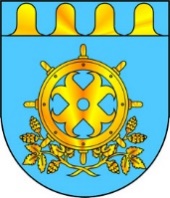 ЗВЕНИГОВОМУНИЦИПАЛ РАЙОНЫН  ВУЙЛАТЫШГЛАВАЗВЕНИГОВСКОГО МУНИЦИПАЛЬНОГО РАЙОНАГлава Звениговского муниципального района Н.В. Лабутина 